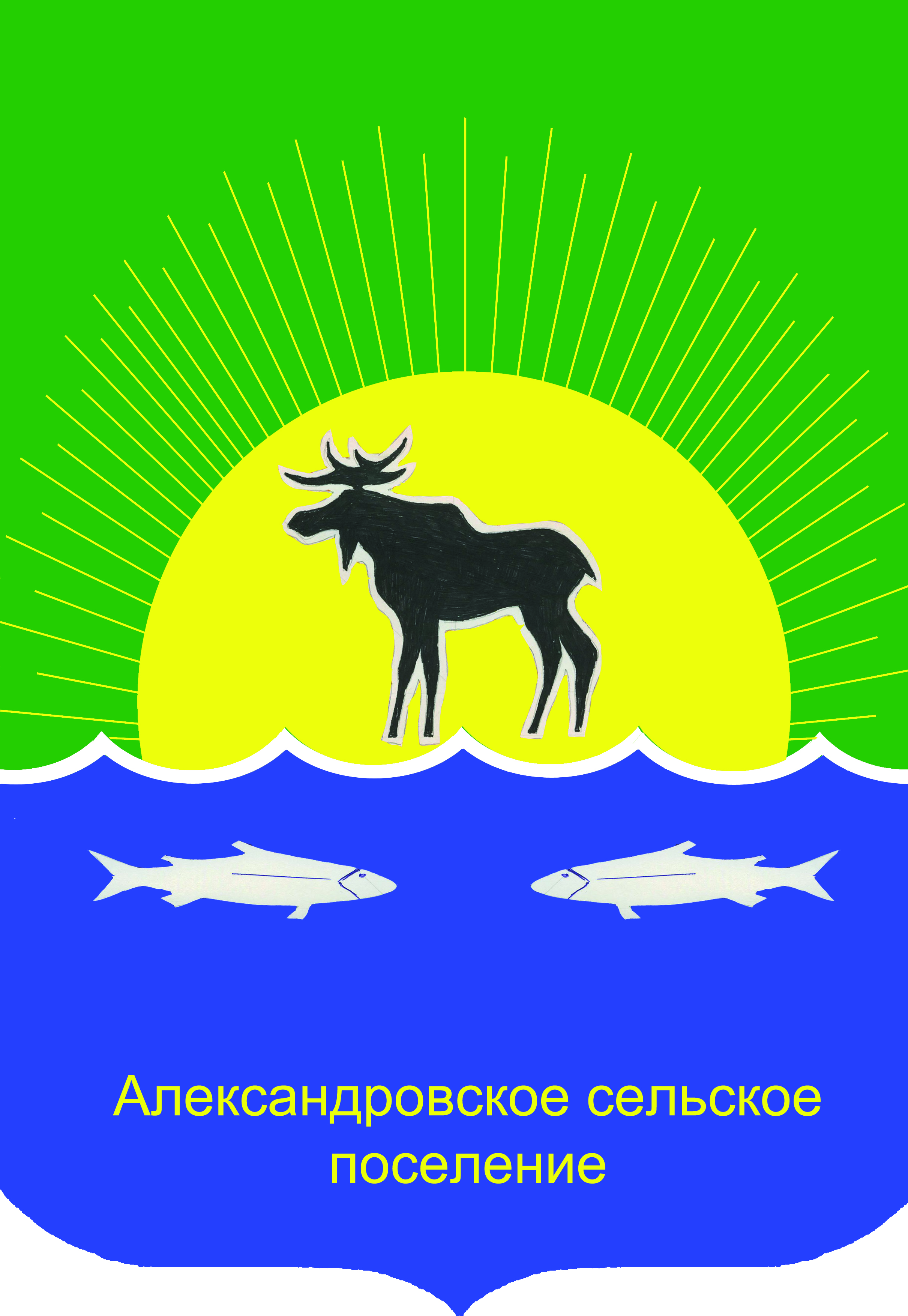 АДМИНИСТРАЦИЯ АЛЕКСАНДРОВСКОГО СЕЛЬСКОГОПОСЕЛЕНИЯПОСТАНОВЛЕНИЕ      20 .12.2019                                                                                                              № 348Об утверждении муниципальной программы«Формирование законопослушного поведения участников дорожного движения на территории Александровского сельского поселения на 2010 – 2024 годы».        На основании части 4 статьи 6 Федерального закона № 196 от 10 декабря 1995 года «О безопасности дорожного движения», Распоряжения Правительства Российской Федерации от 27 октября 2012 года № 1995-р «О концепции федеральной целевой программы «Повышение безопасности дорожного движения в 2014-2020 годах» и Федерального закона от 06 октября 2003 года № 131-ФЗ «Об общих принципах организации местного самоуправления в Российской Федерации» ПОСТАНОВЛЯЕТ: 1. Утвердить муниципальную программу «Формирование законопослушного поведения участников дорожного движения на территории Александровского сельского поселения на 2020 – 2024 годы» (приложение № 1).2.  Настоящее постановление вступает в силу с момента подписания и распространяется на правоотношения, возникшие с 1 января 2020г, подлежит  официальному обнародованию в установленном законодательством порядке.            3.  Контроль за исполнением настоящего постановления возложить на заместителя Главы поселения И.А. Герцена.Глава Александровского сельского поселения 					В.Т.ДубровинУтверждена постановлением администрацииАлександровского сельского поселения                                                             от 20.12.2019 № 348МУНИЦИПАЛЬНАЯ ПРОГРАММАФормирование законопослушного поведения участников дорожного движения на территории Александровского сельского поселения на 2020 – 2024 годыПаспорт программыРаздел 1. Общая характеристика текущего состояния системы безопасности дорожного движенияПроблема опасности дорожного движения в муниципальном образовании «Александровское сельское поселение», связанная с автомобильным транспортом, в последнее десятилетие приобрела особую остроту, в связи с несоответствием дорожно-транспортной инфраструктуры потребностям общества и государства в безопасном дорожном движении, недостаточной эффективностью функционирования системы обеспечения безопасности дорожного движения и крайне низкой дисциплиной участников дорожного движения.  Основными видами ДТП являются автомобильные наезды на препятствия, опрокидывания транспортных средств. Более 80% всех ДТП связаны с нарушениями Правил дорожного движения Российской Федерации водителями транспортных средств. Более трети всех происшествий связаны с неправильным выбором скорости движения. Определяющее влияние на аварийность оказывают водители транспортных средств, принадлежащих физическим лицам. Сложная обстановка с аварийностью и наличие тенденций к дальнейшему ухудшению ситуации во многом объясняются следующими причинами: - постоянно возрастающая мобильность населения; - уменьшение перевозок общественным транспортом и увеличение перевозок личным транспортом; - нарастающая диспропорция между увеличением количества автомобилей и протяженностью улично-дорожной сети, не рассчитанной на современные транспортные потоки; - увеличение количества большегрузного транспорта. Следствием такого положения дел являются ухудшение условий дорожного движения и, как следствие, рост количества ДТП. Анализ особенностей современного дорожно-транспортного травматизма показывает, что происходит постепенное увеличение количества ДТП, в результате которых пострадавшие получают травмы, характеризующиеся особой степенью тяжести. Это характерно для ДТП на автомобильных дорогах как в населенных пунктах так и вне населенных пунктов. Усугубление обстановки с аварийностью и наличие проблемы обеспечения безопасности дорожного движения требуют выработки и реализации долгосрочной государственной стратегии, а также формирования эффективных механизмов взаимодействия органов местного самоуправления с другими ведомствами при возможно более полном учете интересов граждан. Сложившаяся критическая ситуация в области обеспечения безопасности дорожного движения в условиях отсутствия программно-целевого метода характеризуется наличием тенденций к ее дальнейшему ухудшению, что определяется следующими факторами: - высокий уровень аварийности и тяжести последствий ДТП (в том числе детский травматизм); - значительная доля людей наиболее активного трудоспособного возраста (26 - 40 лет) среди лиц, погибших в результате ДТП; - продолжающееся ухудшение условий дорожного движения в поселениях; - низкий уровень безопасности перевозок пассажиров автомобильным транспортом. Таким образом, необходимость разработки и реализации Программы обусловлена следующими причинами: - социально-экономическая острота проблемы; - межотраслевой и межведомственный характер проблемы; - необходимость привлечения к решению проблемы федеральных органов государственной власти, региональных органов государственной власти, органов местного самоуправления и общественных организаций. Применение программно-целевого метода позволит осуществить: - формирование основ и приоритетных направлений профилактики ДТП и снижения тяжести их последствий; - координацию деятельности органов местного самоуправления в области обеспечения безопасности дорожного движения; - реализацию комплекса мероприятий, в том числе профилактического характера, снижающих количество ДТП с пострадавшими и количество лиц, погибших в результате ДТП. Вместе с тем, применение программно-целевого метода к решению проблемы повышения безопасности дорожного движения сопряжено с определенными рисками. Так, в процессе реализации Программы возможно выявление отклонений в достижении промежуточных результатов из-за несоответствия влияния отдельных мероприятий Программы на ситуацию в сфере аварийности их ожидаемой эффективности, обусловленного использованием новых подходов к решению задач в области обеспечения безопасности дорожного движения. В целях управления указанным риском в процессе реализации Программы предусматриваются: - создание эффективной системы управления на основе четкого распределения функций, полномочий и ответственности основных исполнителей Программы; - мониторинг выполнения Программы, регулярный анализ и при необходимости ежегодная корректировка и ранжирование индикаторов и показателей, а также мероприятий Программы; - перераспределение объемов финансирования в зависимости от динамики и темпов достижения поставленных целей, изменений во внешней среде. Раздел 2. Цели, задачи и показатели (индикаторы), основные ожидаемые конечные результаты, сроки и этапы реализации муниципальной программы Основной целью Программы является формирование законопослушного поведения участников дорожного движения. Это позволит снизить показатели аварийности и, следовательно, уменьшить социальную остроту проблемы. Условиями достижения цели Программы является решение следующих задач: - создание системы профилактических мер, направленных на формирование у участников дорожного движения законопослушного поведения; - совершенствование системы мер по предупреждению детского дорожно-транспортного травматизма; - снижение количества дорожно-транспортных происшествий. Основные ожидаемые конечные результаты: - сокращение правонарушений участниками дорожного движения на основе формирования у них убеждения о неотвратимости наказания за нарушения правил дорожного движения; - сокращение количества ДТП по причинам нарушения правил дорожного движения на территории Александровского сельского поселения. Этапы реализации Программы не выделяются. Программа будет осуществляться с 2020 по 2024 годы. Раздел 3. Обоснование выделения подпрограмм муниципальной программы, обобщенная характеристика основных мероприятий Достижение целей муниципальной программы и решение ее задач осуществляется в рамках программы. Программа будет осуществляться путем реализации программных мероприятий. Программные мероприятия должны быть направлены на создание безопасных условий для всех участников дорожного движения. Выполнение мероприятий по организации дорожного движения обеспечит оптимизацию режимов движения автомобилей, выявление опасных участков улично-дорожной сети и разработку мероприятий по их устранению. Ожидаемый результат реализации мероприятий программы – сокращение количества дорожно-транспортных происшествий, в том числе с участием пешеходов, на улично-дорожной сети населенных пунктов, сокращение количества правонарушений участниками дорожного движения. Формирование безопасного поведения участников дорожного движения создает условия для эффективной реализации государственной политики по обеспечению безопасности дорожного движения. Основными задачами мероприятий этой Программы являются применение наиболее 6 эффективных методов пропаганды безопасности дорожного движения с учетом дифференцированной структуры мотивации поведения различных групп участников дорожного движения. Будет осуществлен переход от стандартных малоэффективных методов пропаганды таких, как нравоучение и устрашение, к формам, учитывающим выделение целевых групп, их мотивацию, средства активизации, определение наиболее важных компонентов воздействия, оценку эффективности средств пропаганды. Для формирования общественного мнения необходимо, чтобы средства массовой информации с самого начала были фактическими участниками реализации мероприятий по совершенствованию организации дорожного движения. Содержательная научно-популярная информация о новых решениях, обеспечивающих сокращение времени поездки, повышение удобства и комфортабельности, повышение безопасности будет создавать готовность общества к принятию предложенных мероприятий. Особое значение придается воспитанию детей безопасному поведению на улицах и дорогах. Мероприятия Программы предусматривают как можно более раннее воспитание для своевременного предупреждения появления навыков неадаптированного поведения и отрицательных психологических установок. В процессе выполнения мероприятий этой Программы должна быть создана система, активно воздействующая на индивидуальное и массовое сознание участников движения, формирующая у них отношение к вопросам безопасности движения как жизненно важным и индивидуально значимым. Система программных мероприятий приведена в приложении № 1 к Программе.Раздел 4. Механизм реализации программыМеханизм реализации Программы базируется на принципах четкого разграничения полномочий и ответственности всех исполнителей Программы. Решение задач по формированию и эффективному управлению реализацией Программы будет осуществляться путем обоснованного выбора форм и методов управления.Управление реализацией Программы осуществляет администрация Александровского сельского поселения. Реализация и контроль за выполнением Программы – Глава Александровского сельского поселения. Прекращение действия Программы наступает в случае завершения ее реализации, а досрочное прекращение - в случае признания неэффективности ее реализации в соответствии с решением администрации Александровского сельского поселения.Раздел 5. Перечень мероприятий программыМероприятия, направленные на повышение правового сознания и предупреждение опасного поведения участников дорожного движения: - приобретение и распространение в ходе акций и мероприятий атрибутики и аксессуаров с пропагандисткой тематикой по соблюдению правил дорожного движения;- проведение профилактических акций и массовых мероприятий, направленных на повышение правового создания и предупреждение опасного поведения участников дорожного движения, профилактику детского дородно-транспортного травматизма;- организация и проведение в образовательных учреждениях занятий, направленных на повышение у участников дорожного движения уровня правосознания, в том числе стереотипа законопослушного поведения и негативного отношения к правонарушениям в сфере дорожного движения;-  размещение публикаций по вопросам безопасности дорожного движения в СМИ для повышения правового сознания и формирование законопослушного поведения участников дорожного движения.Данные мероприятия позволят выстроить комплексную систему профилактики детского дорожно-транспортного травматизма в поселении и повысить уровень правового сознания.Раздел 6. Информация по ресурсному обеспечению программыПри планировании ресурсного обеспечения Программы учитывалась реальная ситуация в финансово-бюджетной сфере администрации Александровского сельского поселения, состояние аварийности, высокая экономическая и социально-демографическая значимость проблемы обеспечения безопасности дорожного движения, а также реальная возможность ее решения. Все мероприятия Программы носят организационный характер.   Раздел 7. Участие муниципальных образований Александровского сельского поселения в реализации муниципальной программыУчастие муниципальных образований Александровского сельского поселения в реализации муниципальной программы предполагается в виде бесед, открытых уроков и конкурсов.Раздел 8. Оценка социально-экономической эффективности программыПредложенные Программой мероприятия позволяют решать ряд социальных проблем, связанных с охраной жизни и здоровья участников движения и овладением ими навыками безопасного поведения на дорогах.Программные мероприятия направлены на формирование общественного сознания в части повышения дисциплины участников движения на автомобильных дорогах, улучшение дорожных условий, усиление контроля за движением.Реализация программных мероприятий позволит приостановить рост ДТП с пострадавшими, совершенствовать системы управления обеспечением безопасности дорожного движения, работу с участниками дорожного движения, организацию дорожного движения на территории Александровского сельского поселения, обеспечить безопасные условия движения на автомобильных дорогах местного значения Александровского сельского поселения.Приложение № 1к муниципальной программе«Формирование законопослушного поведения участников дорожного движения»ПЕРЕЧЕНЬ основных мероприятий муниципальной программы «Формирование законопослушного поведения участников дорожного движения»  Наименование программыМуниципальная программа «Формирование законопослушного поведения участников дорожного движения на территории Александровского сельского поселения на 2020 – 2024 годы» (далее – Программа)Основания для разработки программыч. 4 ст. 6 Федерального закона № 196 от 10 декабря 1995 года «О безопасности дорожного движения», Распоряжение Правительства РФ от 27 октября 2012 года N 1995-р "О Концепции федеральной целевой программы "Повышение безопасности дорожного движения в 2014-2020 годах".ЗаказчикпрограммыАдминистрация Александровского сельского поселения. адрес: Томская область Александровский район с.Александровское, ул.Лебедева,30Исполнители программыАдминистрация Александровского сельского поселения, образовательные учреждения (по согласованию)Цель программыСокращение дорожно-транспортных происшествий и тяжести их последствий.Задачи программы- Предупреждение опасного поведения участников дорожного движения и профилактика дорожно-транспортных происшествий; - совершенствование контрольно-надзорной деятельности в сфере обеспечения безопасности дорожного движения; - совершенствование организации движения транспорта и пешеходов в поселении; - снижение детского дорожно-транспортного травматизма и по пропаганде безопасности дорожного движения.Объём финансирования муниципальной программыВсего: 40,0 тыс.руб.2020г - 00.0 тыс.руб.2021г - 10.0 тыс.руб.2022г - 10.0 тыс.руб.2023г - 10.0 тыс.руб.2024г - 10.0 тыс.руб.Целевые показатели (индикаторы) программы- Сокращение дорожно-транспортных происшествий и тяжести их последствий;                                   - повышение безопасности дорожного движения;Сроки и этапы реализации программы2020 – 2024  годыОбъемы и источники финансирования программы                                       Мероприятия носят организационный характер и не требуют финансирования   Ожидаемые результаты  реализации Программы- снижение к 2023 году количества дорожно-транспортных происшествий с пострадавшими;Контроль за реализацией ПрограммыКонтроль за реализацией Программы осуществляется Главой Александровского сельского поселения.№ Номер и наименование мероприятия программыУчастник, ответственный за исполнение мероприятияНачало и окончание реализацииФинансирование(т.р)Ожидаемый непосредственный результатПоследствие не реализации мероприятия программы1Приобретение и распространение в ходе акций и мероприятий атрибутики и аксессуаров с пропагандисткой тематикой по соблюдению правил дорожного движенияАдминистрация Александровского сельского поселения, МБУ «КСК»2020-20245,00Сокращение количества дорожно-транспортных происшествийУвеличение  количества дорожно-транспортных происшествий2Проведение профилактических акций и массовых мероприятий, направленных на повышение правового создания и предупреждение опасного поведения участников дорожного движения, профилактику детского дородно-транспортного травматизмаАдминистрация Александровского сельского поселения, МБУ «КСК»2020-20240,00Сокращение количества дорожно-транспортных происшествийУвеличение  количества дорожно-транспортных происшествий3Организация и проведение в образовательных учреждениях занятий, направленных на повышение у участников дорожного движения уровня правосознания, в том числе стереотипа законопослушного поведения и негативного отношения к правонарушениям в сфере дорожного движенияАдминистрация Александровского сельского поселения, Муниципальные бюджетные образовательные учреждения2020-20240,00Сокращение количества дорожно-транспортных происшествийУвеличение  количества дорожно-транспортных происшествийРазмещение публикаций по вопросам безопасности дорожного движения в СМИ для повышения правового сознания и формирование законопослушного поведения участников дорожного движения.Администрация Александровского сельского поселения, 2020-20245,00Сокращение количества дорожно-транспортных происшествийУвеличение  количества дорожно-транспортных происшествий